Export Control and Sanctions Programs Considerations for International TravelSome of your research activities or discussions in other countries may be subject to U.S. Government export control and sanctions program regulations. Failure to comply with these regulations can lead to civil and criminal penalties for both the individual and the university.Most international travel does not raise export control or sanctions program concerns. Use the information below to determine if your trip will require an export control review.Please contact the Export Control Office (see contacts below) if you have questions.Purpose of the International Travel Presenting or Attending a Foreign Conference – Consider the content of your presentation.It is OK to present results of fundamental research or previously published information. Fundamental research is basic or applied research in the sciences or engineering at an accredited institution of higher learning the results of which will be published or distributed widely to the scientific community.Do not present Export Controlled (ITAR or EAR) information at international conferences without discussing with the Export Control Office.Interactions with Foreign Collaborators to Conduct or Discuss ResearchIn general, (1) discussing public domain information, or (2) conducting fundamental research is permitted. An exception is providing defense services discussed below.  A license from a government licensing agency may be required to conduct or discuss research (1) that is proprietary, (2) has a potential military application, (3) involving dual use items (commercial items that could have a military or national security application), or (4) involving Dual Use Research of Concern (DURC).FieldworkEngaging in research, fieldwork, or course instruction outside of the U.S. may not qualify for the fundamental research exclusion, and U.S. export control regulations may apply until the work is published or is made publicly available. Prior to providing course instruction or disclosing information resulting from research or fieldwork when outside of the U.S., determine if the information is subject to export control laws and regulations.Furnishing a Defense Service Furnishing assistance to foreign persons, whether in the United States or abroad, in the design, development, engineering, manufacture, production, assembly, testing, repair, maintenance, modification, operation, demilitarization, destruction, processing or use of defense articles (items controlled under ITAR).A defense service includes training, analysis and troubleshooting and requires an export license, even if the information is in the public domain.Who Are You Meeting?Persons/OrganizationsThe federal government maintains lists of persons and organizations with whom interactions are restricted for reasons of national security or other government policy, collectively referred to as “Restricted Parties” with which it does not want us collaborating. These lists can contain universities, persons, companies, distributors and manufacturers.The Export Control Office will assist you with conducting restricted party screening. You can also find a consolidated list of restricted persons/organizations at export.gov.  What Are You Taking With You?Export Controlled Equipment, Materials, Software and TechnologyItems such as electronics, lasers, lab equipment, chemicals and microbial samples are export controlled and may require a license prior to taking them out of the country.EncryptionEncryption software and instruments containing encryption technology are export controlled.Most general use encryption software, like that used in Microsoft operating systems may be taken outside the country without a license.Some countries restrict encryption entering their country. Please review the foreign country’s requirements regarding encryption to ensure your equipment is not confiscated.Laptops, Tablets, Smart PhonesInformation and data on electronic devices can be mirrored by outside persons and copied without you knowing in almost any country. Use a Virtual Private Network (VPN), with strong passwords on all devices and accounts, and physically keep items on your person as much as possible.Consider checking out a “clean” laptop or tablet when traveling internationally. DoIT may be able to provide laptop loans to reduce the risk of and export control violation.  Review “Safe computing when travelling abroad.”  Customs and Security U.S. Customs and Border Protection (CBP) has the right to request passwords to all electronic devices when re-entering the United States. Ensure that all information you do not want them to see is off your devices prior to returning. Registering your items/equipment with (CBP) establishes that you had the items before you left the U.S., and all CBP registered items will be allowed to return to the U.S. duty-free.For additional information: CBP Port of Entry in Wisconsin. Make yourself familiar with the import/export requirements of the countries you will be visiting.Licenses If a license is required, it must be obtained:Prior to departing the U.S.; and Through the Export Control OfficeContact InformationJohn Jay Miller, Interim Director of the Research Security Program – JJMiller36@wisc.eduBethany Nelson, UW-Madison Export Control Manager – bcnelson2@grad.wisc.ed, 261-1128Ben Griffiths, UW-Madison Senior Legal Counsel – ben.griffiths@wisc.edu, 263-7400E-mail: exportcontrol@grad.wisc.eduUW-Madison Export Control Website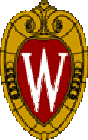 University Of Wisconsin–MadisonEXPORT CONTROL OFFICE1225 W. Dayton St., AOSS Bldg.Madison, Wisconsin 53706exportcontrol@grad.wisc.edu